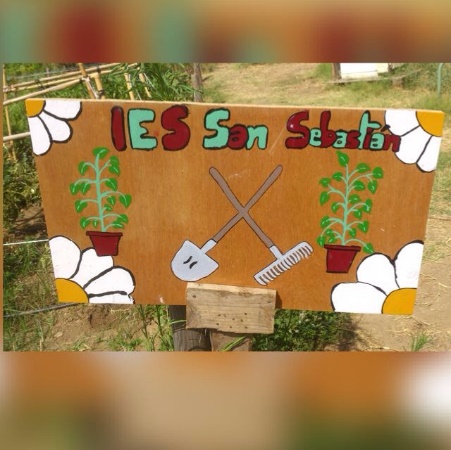 Huelva, 24 de Septiembre de 2019Ecología en acciónIES San SebastiánEn Huelva,  se reúnen los integrantes  del  Proyecto de Formación en Centro de  “Ecología en acción”, siendo los asistentes los que continúan en el Centro: Olga López, Generoso Rozas,  Rocío Lepe, Joaquín del Campo, Cesáreo Rodríguez, Miguel Ángel,  Miguel Ángel Galvez,  M. Alfonso Romero, Juan J. Correa, Monserrat Medina, Alejandro Ruiz, , Manuel Jesús Caro, Rodrigo Gómez, Alfonso Rodríguez,  Laura Dávila y Pilar Carmona.Para tratar el siguiente Orden del día:Continuación con el Proyecto de “Ecología en acción”Materia de libre configuración autonómica propuesta en 1º de ESO.Participación en el Proyecto de Innovación de ALDEARuegos y preguntasCon respecto al primer punto,  se informa  que se pretende continuar con el proyecto de FC, para  pero se pretende que sea para preparar actividades para un proyecto de Innovación. Se comenta que se ha solicitado en Seneca.Siguiendo con el segundo punto, se comenta que se continúa con la materia de libre configuración autonómica para 1º de ESO de dos horas semanales. En esta materia se encuadran las actuaciones ecológicas con los alumnos en el parque Moret, y para ello se ha solicitado en jefatura que estas dos horas sean los martes a 3ª y 4ª hora, por lo que ya no habría problemas para asistir al huerto y hacer las actividades de biodiversidad en el parque Moret, ya que no se solapan con otras materias.  Los profesores presentes están de acuerdo en continuar en el Proyecto y también se comenta que hay más profesores interesados en participar y que ya asistirán en la próxima reunión.Siguiendo con el siguiente punto, se comenta que se pretende participar en ALDEA, que pretendemos que este proyecto sea de formación para el proyecto de Innovación. Se va a  definir los Objetivos, Competencias y  todas las actuaciones que se van a llevar a cabo   al objeto de elaborar el Proyecto  que se debe presentar en el CEP. En el último, se ruega que todos los profesores que vayan realizando sus  propuestas se las entreguen a la coordinadora para la elaboración del Proyecto, y que no se espere a la siguiente reunión. Que en esta se informará de todos los objetivos y  las acciones propuestas en el Proyecto. Y sin más asuntos que tratar en esta reunión, se da por finalizada y se comenta que el acta se subirá a la Plataforma Colabora cuando ésta se encuentre operativa. 